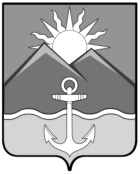 ДУМА ХАСАНСКОГО МУНИЦИПАЛЬНОГО ОКРУГАПРИМОРСКОГО КРАЯ
РЕШЕНИЕпгт Славянка13.03.2023                                                                                                                       №  99Об отчете о деятельности Контрольно-счетного управления Хасанского муниципального районаза 2022 годВ соответствии с ч. 2 ст. 19 Федерального закона от 07.02.2011 № 6-ФЗ  «Об общих принципах организации деятельности Контрольно-счетных органов субъектов Российской Федерации и муниципальных образований», нормативным  правовым актом от 29.03.2017 № 140-НПА «О контрольно-счетном управлении Хасанского муниципального района», Дума Хасанского муниципального районаРЕШИЛА:1. Принять к сведению отчет о деятельности Контрольно-счетного управления Хасанского муниципального района за 2022 год. 2. Настоящее решение подлежит официальному опубликованию (обнародованию) в Бюллетене муниципальных правовых актов Хасанского муниципального округа и размещению на официальном сайте Думы Хасанского муниципального округа в информационно-коммуникационной сети «Интернет». 3. Настоящее решение вступает в силу со дня его принятия. Председатель Думы                                                                                         Н.В. Карпова